Havsmiljödirektivets inledande bedömningTitel på faktablad: Faktablad för indikatorerna fiskeridödlighet (D3C1) och lekbiomassa (D3C2)Havsmiljödirektivet syftar till uppnå ett hållbart nyttjande av EUs havsområden, samtidigt som biologisk mångfald bevaras och ekosystemen hålls friska och fria från föroreningar. Som en del av förvaltningen av havet genomförs vart 6e år en bedömning av havsmiljöns tillstånd, i relation till ett definierat önskvärt tillstånd som karaktäriserar en god miljöstatus. Som underlag till bedömningen publicerar Havs- och vattenmyndigheten faktablad eller liknande rapporter som i högre detalj redovisar de metoder och observationer som används. Den samlade bedömningen som görs på en mer sammanfattande nivå finns publicerad i Havs- och vattenmyndighetens rapport xxxx-xx. Vad som kännetecknar en god miljöstatus, samt miljökvalitetsnormer med indikatorer för Nordsjön och Östersjön, fastställs i Havs- och vattenmyndighetens föreskrifter 2012:18.Version Nr., Publiceringsdatum.Citeras som:Sektion 1 Del 1. SammanfattningFiskeridödligheten (D3C1) är den andel av individer i en eller flera årsklasser som dödas genom fiske under ett år. Oftast sker huvuddelen av fiskeridödligheten på vuxen fisk dvs på lekbiomassan. Fiskeriförvaltningen kan direkt kontrollera belastningen i form av fiskeridödlighet genom att begränsa fiskemöjligheterna med hjälp av kvoter och tekniska regleringar. Det är med hjälp av fiskeridödligheten och de fiskekvoter som beräknas utifrån den som fiskeriförvaltningen kan påverka lekbiomassan och därmed beståndens status.Lekbiomassa (D3C2) är den del av ett bestånd som utgörs av könsmogna individer. Lekbiomassa är en viktig variabel att ta hänsyn till i förvaltningen eftersom den påverkar ett bestånds möjligheter att producera nya rekryter och därmed om resursnyttjandet är långsiktigt hållbart. Rekryteringen kan variera över tid då den inte bara är beroende utav beståndets storlek, utan även i hög grad av miljöförhållanden samt av storleksstrukturen inom beståndet. Sannolikheten för en god rekrytering minskar dock vid låga nivåer av lekbiomassa helt enkelt för att det finns för få föräldrar som kan producera avkomma.ÖstersjönUtav totalt 17 kommersiellt nyttjade bestånd i Östersjön var det 13 bestånd som kunde bedömas utifrån referensnivåer enligt MSY. Utav dessa bestånd kunde åtta bedömas utifrån HMD-kriterierna. Tre bestånd bedömdes ha uppnått GES och 5 bestånd hade en status som var subGES. God ekologisk status kan därmed inte sägas vara uppnådd för kommersiell fisk i Östersjön och information, i form av MSY bedömning för både fiskeridödlighet och lekbiomassa, saknas därtill för 59% av bestånden. Bland de 17 bestånden i Östersjön så var åtta bestånd under 2016 utsatta för en fiskeridödlighet som var lägre än FMSY och fyra bestånd var utsatta för en fiskeridödlighet som var högre än FMSY (Figur 1). För fem av bestånden fanns inte tillräcklig information om fiskeridödlighet för att kunna göra en statusbedömning. Sex bestånd hade en lekbiomassa över MSY Btrigger och tre bestånd hade en lekbiomassa under MSY Btrigger (Figur 1). För åtta av bestånden fanns inte tillräcklig information om lekbiomassan för att kunna göra en statusbedömning. Merparten av fångsterna täcks dock in av bedömningarna eftersom det är de stora bestånden som i första hand skattas analytiskt så att MSY-referensvärden erhålls.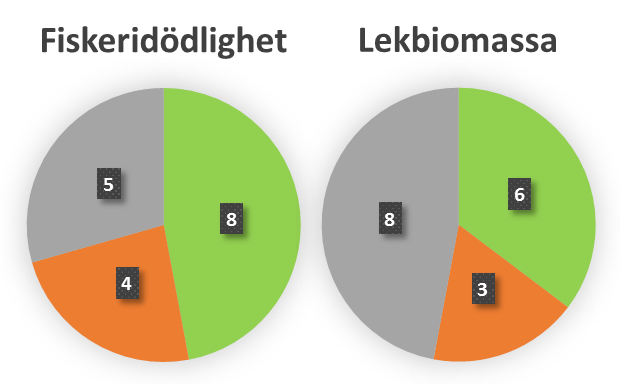 Figur  Antal bestånd som uppnår GES eller ej enligt kriterium D3C1-Fiskeridödlighet och D3C2-lekbiomassa (D3C2). Grönt representerar proportionen av bestånd/fångst där fisketrycket är lägre eller lika med FMSY för D3C1 och lekbiomassan är större än MSY Btrigger för D3C2. Rött representerar proportionen av bestånd/fångst där fisketrycket är högreNordsjönUtav totalt 93 kommersiellt nyttjade bestånd i Nordsjön inklusive Skagerrak och Kattegatt var det 24 bestånd som kunde bedömas utifrån referensnivåer enligt MSY. Utav dessa bestånd kunde 20 bedömas utifrån HMD-kriterierna under 2016. Tio bestånd bedömdes ha uppnått GES och 10 bestånd hade en status som var subGES. God ekologisk status kan därmed inte sägas vara uppnådd för kommersiell fisk i Nordsjön och information, i form av MSY bedömning för både fiskeridödlighet och lekbiomassa, saknas därtill för 78% av bestånden. Bland de 93 bestånden i Nordsjön så var 15 bestånd utsatta för en fiskeridödlighet som var under FMSY och sju bestånd utsatta för en fiskeridödlighet som var högre än FMSY (Figur 2). För 71 av bestånden fanns inte tillräcklig information om fiskeridödlighet för att kunna göra en statusbedömning. 15 bestånd hade en lekbiomassa över MSY Btrigger och sex bestånd hade en lekbiomassa under MSY Btrigger (Figur 3). För 71 av bestånden fanns inte tillräcklig information om lekbiomassa för att kunna göra en statusbedömning. De bestånden med god miljöstatus utgör mer än hälften av totalfångsterna för området Nordsjön inklusive Skagerrak och Kattegatt 2016. 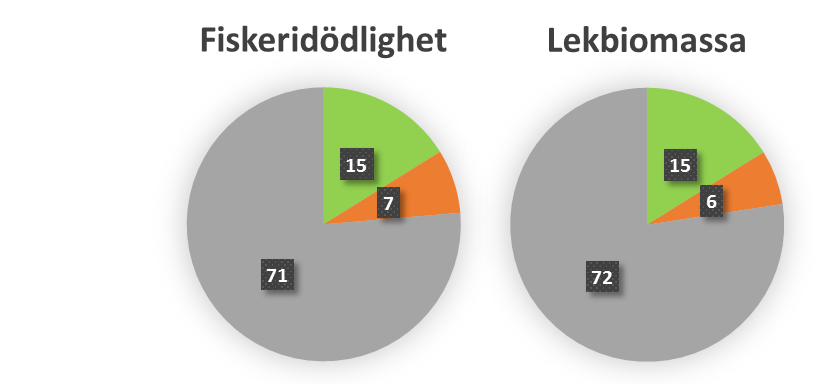 Figur  Sammanfattning för bestånd i Nordsjön av status för bestånd I Nordsjön 2016 (uppdateras till 2017) i relation till Havsmiljödirektivets (HMD) kriterier för god ekologisk status (GES) i form av fiskeridödlighet (D3C1) och lekbiomassa (D3C2). Grönt representerar proportionen av bestånd/fångst där fisketrycket är lägre eller lika med FMSY för D3C1 och lekbiomassan är större än MSY Btrigger för D3C2. Rött representerar proportionen av bestånd/fångst där fisketrycket är högre än FMSY för D3C1 och lekbiomassan är mindre än MSY Btrigger för D3C2. Det gråa fältet representerar andelen bestånd/fångst utan bedömning utifrån MSY-referenspunkter. För information och GES-bedömning baserad på båda kriterierna avseende enskilda bestånd se appendix.Sektion 1 Del 2. Detaljerad informationA. Policyrelevans.B. Koppling till MSFD Bilaga IIIC. Ingående parametrar, övervakning och dataägareD. Bedömning av bestånd för respektive havsområdeTabell 1. Förvaltningsområde Nordsjön (grön – uppnår GES; röd – uppnår Ej GES; grå – ingen bedömning)Tabell 2. Förvaltningsområde Östersjön (grön – uppnår GES; röd – uppnår Ej GES; grå – ingen bedömning)Sektion 2. Detaljerad information.2.1. IntroduktionFisk och skaldjur från havet är en viktig resurs för människan där uttaget regleras i nationell förvaltning och genom EU:s gemensamma fiskeripolitik. Fisket har varit betydande under flera hundra år och historiska källor ger en relativt god bild av fiskets storlek. Vetenskapliga undersökningar av fisksamhällets sammansättning och storleksstruktur från tiden innan fisket startade saknas dock. Eftersom kunskap om historiska referenstillstånd saknas är tröskelvärden begränsade till att säkerställa ett hållbart nyttjande av resursen utifrån fiskeribiologisk teoribildning. Deskriptorn för kommersiella bestånd av fisk och skaldjur i havsmiljödirektivet innefattar kriterier både för tillstånd och belastning. Tillstånden eller status hos de kommersiella fisk- och skaldjursbestånden bedöms utifrån beståndens storlek, vanligtvis utifrån indikatorn lekbiomassa (D3C2). Belastningen av fisket på de kommersiella bestånden mäts istället utifrån indikatorn fiskeridödlighet (D3C1). Indikatorerna är desamma som används för den biologiska rådgivningen till fiskeriförvaltningen.Fiskeridödlighet (D3C1)Fiskeridödligheten är den andel av individer i en eller flera årsklasser som dödas genom fiske under ett år. Oftast sker huvuddelen av fiskeridödligheten på vuxen fisk dvs på lekbiomassan. Fiskeriförvaltningen kan direkt kontrollera belastningen i form av fiskeridödlighet genom att begränsa fiskemöjligheterna med hjälp av kvoter och tekniska regleringar. Det är med hjälp av fiskeridödligheten och de fiskekvoter som beräknas utifrån den som fiskeriförvaltningen kan påverka lekbiomassan och därmed beståndens status. Lekbiomassa (D3C2)Lekbiomassa är den del av ett bestånd som utgörs av könsmogna individer. Lekbiomassa är en viktig variabel att ta hänsyn till i förvaltningen eftersom den påverkar ett bestånds möjligheter att producera nya rekryter och därmed om resursnyttjandet är långsiktigt hållbart. Rekryteringen kan variera över tid då den inte bara är beroende utav beståndets storlek, utan även i hög grad av miljöförhållanden samt av storleksstrukturen inom beståndet. Sannolikheten för en god rekrytering minskar dock vid låga nivåer av lekbiomassa helt enkelt för att det finns för få föräldrar som kan producera avkomma.Fisk och fiske i Östersjön  Östersjön kännetecknades i slutet av 1970 och början 80-talet av stora bestånd av stor torsk. Dessa bestånd hade i sin tur en reglerande effekt på bestånd av pelagiska zooplanktivorer i Östersjön, då främst skarpsill (Casini et al. 2009). Under den senare delen av 1980 och början av 90-talet kollapsade östra beståndet av torsk på grund av överfiske i kombination med ogynnsamma miljöförhållanden, vilket i sin tur ledde till att beståndet av skarpsill ökade. Fisketrycket har minskat för flera bestånd under senare tid men ligger fortfarande för högt i vissa fall. Under 2010-talet så kännetecknas fisksamhället i egentliga Östersjöns utsjöområde av små individer av torsk, mindre än 30 cm, samtidigt som beståndet av skarpsill legat på en hög nivå och bestånden av sill har ökat sedan 2004 (Eero et al. 2016; Havs och Vattenmyndigheten 2016).Fisk och fiske i Västerhavet - NordsjönPå den svenska västkusten kunde man redan under 1920-talet se tecken på överfiske på stora rovfiskar (Cardinale et al. 2015). Fångsterna per ansträngning längs västkusten i det så kallade koljabackefisket på hälleflundra, långa, olika arter av rocka, kolja och vitling minskade drastiskt under 1900-talet. Under senare delen av 1900-talet och början av 2000-talet noterades ytterligare minskningar av torsk, kolja och bleka som en konsekvens av ett högt fisketryck (Bartolino et al. 2012; Cardinale et al. 2012). De moderna tidsserierna från 1960-talet och framåt indikerar minskande bestånd under senare delen av 1900-talet i Nordsjön (Figur 1). De flesta bentiska och demersala arterna har därefter svarat positivt på ett minskande fisketryck och beståndens status har förbättrats under 2000-talet. En liknande men mindre tydlig trend med minskande fiskeridödlighet (F/FMSY) och ökande lekbiomassa (SSB/MSY Btrigger) kan skönjas för de pelagiska arterna. 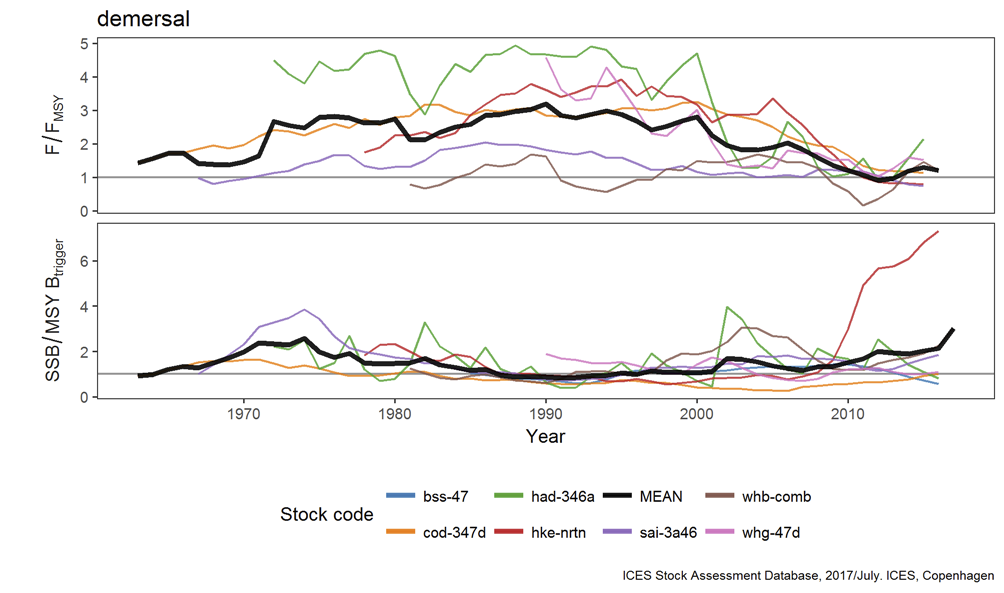 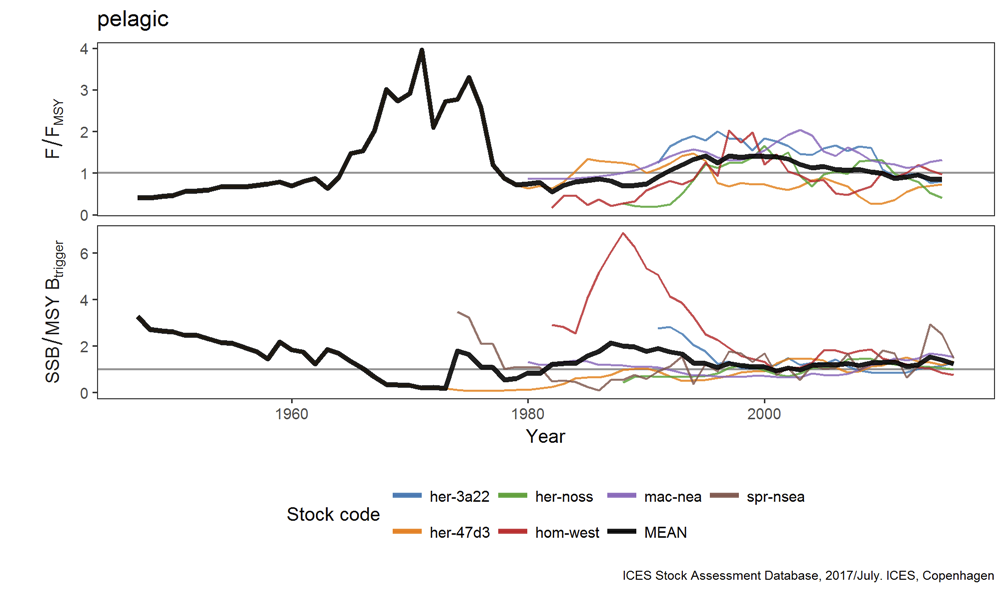 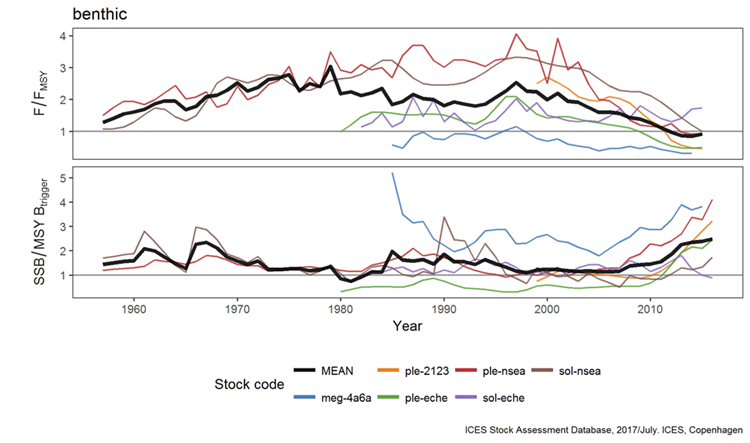 Figur  Utvecklingen över tid av relativ fiskeridödlighet (F/FMSY) och relativ lekbiomassa (SSB/MSY Btrigger) för bentiska, demersala och pelagiska fiskbestånd i Nordsjön. Förklaring till fiskbeståndens akronymer ges i appendix.Användning inom EUI havsmiljödirektivets beslut om kriterier och metodstandarder pekas indikatorerna för lekbiomassa (D3C2) och fiskeridödlighet (D3C1) särskilt ut under deskriptor 3. Indikatorerna beräknas regelbundet av det Internationella Havsforskningsrådet, International Council for the Exploration of the Sea (ICES), för bedömning och rådgivning till den gemensamma fiskeriförvaltningen inom EU. ICES har av EU fått i uppdrag att ta fram underlag till medlemsländernas inledande bedömning på den geografiska skalan Östersjön och det större Nordsjön. Detta faktablad baserar sig på ICES underlag. I ICES Fisheries Overview från 2017 sammanfattas statusen vad det gäller fiskeridödlighet och lekbiomassa för de flesta kommersiellt utnyttjade bestånden i Östersjön och Nordsjön inklusive Kattegatt och Skagerrak (ICES 2017a, ICES 2017b).2.2. Material och metoderMed hjälp av indikatorerna lekbiomassa och fiskeridödlighet kan bestånd kategoriseras enligt Havsmiljödirektivet (HMD) till att antingen ha god ekologisk status (GES) eller icke god ekologisk status (subGES). Bestånd som både har ett fisketryck som är under FMSY och en lekbiomassa som är över MSY Btrigger får statusen GES. Bestånd där fiskeridödligheten är över FMSY och/eller lekbiomassan är under MSY Btrigger får statusen subGES. Enligt Havsmiljödirektivet så ska alla kommersiellt nyttjade bestånd i ett havsområde vara inom biologiskt säkra gränser för att GES ska anses uppnådd.Beroende på hur mycket data som finns tillgänglig om olika fiskarter och bestånd, vad det gäller fiskerioberoende provtagning, fiskens biologi, fiskets landning och påverkan på bestånden m.m. så anger ICES olika gränsvärden för lekbiomassa och fiskeridödlighet för att möjliggöra ett långsiktigt hållbart uttag av fisk (ICES 2016). Därför finns det bedömningar av långt fler bestånd än de som i nuläget hanteras i HMD-bedömningen. Texten nedan reder kortfattat ut det referens och tröskelvärden som fiskeriförvaltningen använder. För långlivade arter med rikt dataunderlag kallas gränsen för den nivå av fiskeridödlighet som möjliggör ett långsiktigt hållbart uttag för FMSY. Här anger F fiskeridödlighet och MSY anger Maximum Sustainable Yield – maximalt hållbart uttag. Är fiskeridödligheten under FMSY så betraktas den som hållbar, givit att miljön och fiskemönster inte förändras. Den övre gränsen för fiskeridödlighet som riskerar att pressa ner beståndet under Blim och försämra beståndens förmåga att producera rekryter anges som Flim. Någon specifik gräns för BMSY, d.v.s. den lekbiomassa som möjliggör ett maximalt hållbart uttag anges inte i ICES råd utan när beståndet fiskas på FMSY så kommer beståndet att fluktuera kring ett fiktivt värde av BMSY. Den nedre gränsen för beståndet fluktuationer när det fiskas på FMSY är MSY Btrigger. Om lekbiomassan understiger MSY Btrigger, initieras (triggas) ett råd för en reducerad fiskeridödlighet. Detta ska säkerställa att beståndet inte når den nedre gräns Blim där det finns en risk att produktionen av nya rekryter ska försämras eller att beståndet riskerar att kollapsa. För de arter med begränsat dataunderlag ges istället råd enligt försiktighetsansatsen eng. precautionary approach (PA), som gör gällande att ju mindre information det finns om ett bestånd desto restriktivare råd skall ges. Precis som MSY-konceptet ovan finns nivåerna Blim på lekbiomassa och Flim på fiskeridödlighet som ska undvikas för att minska risken att negativt påverka produktionen av nya rekryter. För att ta höjd för osäkerheten i bedömningar används gränsvärden FPA och BPA som är de nivåer av fiskeridödlighet och lekbiomassa som beståndet ska ligga under respektive över för att beståndet ska befinna sig inom biologiskt säkra gränser enligt ICES.Övervaknings täckning i tid och rumUtsjöbestånden av fisk i det större Nordsjön inklusive Skagerrak, Kattegatt och Öresund samt Östersjön provtas genom internationella provtrålningar. International Bottom Trawl Survey (IBTS) genomförs varje år under kvartal 1 och kvartal 3 i Nordsjön, Skagerrak och Kattegatt. Baltic International Trawl Survey (BITS) har genomförs varje år under kvartal 1 och kvartal 4 i Östersjön (ej Bottenhavet och Bottenviken).  Baltic International Acoustic Survey (BIAS) genomförs varje år i Östersjön (ej Bottenviken) under månadsskiftet september/oktober.2.3. Resultat ÖstersjönUtav totalt 17 kommersiellt nyttjade bestånd i Östersjön kunde åtta bedömas utifrån HMD-kriterierna. Tre bestånd bedömdes ha uppnått GES och 5 bestånd hade en status som var subGES. God ekologisk status kan därmed inte sägas vara uppnådd för kommersiell fisk i Östersjön och information, i form av MSY bedömning för både fiskeridödlighet och lekbiomassa, saknas därtill för 59% av bestånden. Bland de 17 bestånden i Östersjön så var åtta bestånd under 2016 utsatta för en fiskeridödlighet som var lägre än FMSY och fyra bestånd var utsatta för en fiskeridödlighet som var högre än FMSY (Figur 2). För fem av bestånden fanns inte tillräcklig information om fiskeridödlighet för att kunna göra en statusbedömning. Sex bestånd hade en lekbiomassa över MSY Btrigger och tre bestånd hade en lekbiomassa under MSY Btrigger (Figur 2). För åtta av bestånden fanns inte tillräcklig information om lekbiomassan för att kunna göra en statusbedömning. Merparten av fångsterna täcks dock in av bedömningarna eftersom det är de stora bestånden som i första hand skattas analytiskt så att MSY-referensvärden erhålls.NordsjönUtav totalt 93 kommersiellt nyttjade bestånd i Nordsjön inklusive Skagerrak och Kattegatt kunde 20 bedömas utifrån HMD-kriterierna under 2016. Tio bestånd bedömdes ha uppnått GES och 10 bestånd hade en status som var subGES. God ekologisk status kan därmed inte sägas vara uppnådd för kommersiell fisk i Nordsjön och information, i form av MSY bedömning för både fiskeridödlighet och lekbiomassa, saknas därtill för 78% av bestånden. Bland de 93 bestånden i Nordsjön så var 15 bestånd utsatt för en fiskeridödlighet som var under FMSY och sju bestånd utsatt för en fiskeridödlighet som var högre än FMSY (Figur 3). För 71 av bestånden fanns inte tillräcklig information om fiskeridödlighet för att kunna göra en statusbedömning. 15 bestånd hade en lekbiomassa över MSY Btrigger och sex bestånd hade en lekbiomassa under MSY Btrigger (Figur 3). För 71 av bestånden fanns inte tillräcklig information om lekbiomassa för att kunna göra en statusbedömning. De bestånden med god miljöstatus utgör mer än hälften av totalfångsterna för området Nordsjön inklusive Skagerrak och Kattegatt 2016.2.4. Diskussion 2.5. ReferenserBartolino, V., Cardinale, M., Svedäng, H., Linderholm, H. W., Casinin, M. & Grimwall, A. 2012. Historical spatiotemporal dynamics of eastern cod. Canadian Journal of Fisheries and Aquatic Science, 69: 833-841.Casini, M., Hjelm, J., Molinero, J-C., Lövgren, J., Cardinale, M., Bartolino, V., Belgrano, A. & Kornolivs, G. 2009. Trophic cascades promote threshold-like shifts in pelagic marine ecosystems. Proceedings of the National Academy of Sciences, 106: 197-202.Cardinale, M., Svedäng, H., Bartolino, V., Maiorano, L., Casini, M. & Linderholm, H. 2012. Spatial and temporal depletion of haddock and Pollack during the last century in the Kattegat-Skagerrak. Journal of Applied Ichthyology, 28: 200-208.Cardinale, M., Bartolino, V., Svedäng, H., Sunderlöf, A., Poulsen, R. T. & Casini, M. 2015. A centurial development on the North Sea megafauna as reflected by the historical Swedish longlining fisheries. Fish and Fisheries, 16: 522-533.Eero, M., Hjelm, J., Behrens, J., Buchmann, K., Cardinale, M., Casini, M., Gasyukov, P., Holmgren, N., Horbowy, J., Hüssy, K., Kirkegaard, E., Kornilovs, G., Krumme, U., Köster, F. W., Oeberst, R., Plikshs, M., Radtke, K., Raid, T., Schmidt, J., Tomczak, M. T.,  Vinther, M., Zimmermann, C. & Storr-Paulsen, M. 2016. Eastern Baltic cod in distress: biological changes and challenges for stock assessment. ICES Journal of Marine Sciences, 72: 2180-2186.Havs- och Vattenmyndigheten. 2016. Fisk- och skaldjursbestånd i hav och sötvatten 2016. Resursöversikt.ICES 2016. Advice basis, book 1, ICES Copenhagen.ICES 2017a. Baltic Sea Ecoregion¬ ¬– Fisheries overview, ICES Copenhagen.ICES 2017b. Greater North Sea Ecoregion – Fisheries overview, ICES Copenhagen.MSFD - kriteriumWFD - kvalitetsnormMiljömålBSAPMerD3C1D3C2saknasHav i balans och ett levande kust och skärgård; Rikt växt- och djurlivGrundläggande förhållanden (Bilaga III, Tabell 1)Grundläggande förhållanden (Bilaga III, Tabell 1)Arter – Grupper av arter (anmärkning 4) av havsfåglar, däggdjur, reptiler, fiskar och bläckfiskar i den marina regionen eller delregionenGeografisk och tidsmässig variation per art eller population: fördelning, abundans och/eller biomassaBelastning och påverkan (Bilaga III, Tabell 2)Belastning och påverkan (Bilaga III, Tabell 2)BiologisktUttag av, eller dödlighet/skada hos, vilda arter (genom yrkes- och fritidsfiske och annan verksamhet)ParameterProgram resp. underprogram i HaVs övervakningsprogramDataägare samt databas med hyperlänkHyperlänk till rådata-snapshoti…stock codeArtVetenskapligt namnICES områdeBeståndKategoriD3C1D3C2D3C3Status Beståndagn-neaAngel sharkSquatian squatinaNordöstra AtlantenBroskfiskarlem-nseaBergtungaMicrostomus kitt4; 3.a; 7.dNordsjön, Kattegatt, Skagerrak, Östra Engelska kanalenBentisktbli-othBirkelångaMolva dypterygia1; 2; 8; 9; 12; 3.a; 4.aNordöstra Atlantik, Kattegat, SkagerakDemersalarg-restGreater silver smeltArgentina silus7-10; 12; 6.bOther areasDemersalrjn-34BlomrockaLeucoraja naevus 4; 3.aNordsjön, Kattegatt, SkagerrakBroskfiskarbsk-neaBrugdCetorhinus maximusNordöstra AtlantenBroskfiskarbsf-neaDolkfiskAphanopus carbo1; 2; 4; 6-8; 10; 14; 3.a; 5.a-b; 9.a; 12.bNordöstra Antlantik, Kattegatt, SkagerakDemersalgfb-combFjällbrosmePhycis blennoidesNordöstra AtlantikDemersalbss-47HavsabborreDicentrarchus labrax4.b-c; 6.a; 7.g-hSödra Nordsjön, Keltiska havet; Engelska kanalenDemersalcod-347dTorskGadus morhua4; 7.d; 4.aNordsjön, Östra Engelska kanalen, SkagerrakDemersalrjm-347dFläckrockaRaja montagui4; 3.a; 7.dNordsjön; Skagerak; Kattegat; Östra Engelska KanalenBroskfiskargag-neaGråhajGaleorhinus galeusNordöstra AtlantikDemersalsaj-3a46GråsejPollachius virens4; 5; 3.aNordsjön, Rockall, Västra Skotland, Skagerrak och KattegatDemersalarg-123a4GuldlaxArgentina silus1; 2; 4; 3aNordöstra Arktis, Nordsjön, Skagerrak, KattegatDemersalnep-3-4HavskräftaNephrops norvegicus3.aSkagerrak och KattegatKräftdjurpor-neaHåbrandLamna nasusNordöstra AtlantenBroskfiskarrjr-234KlorockaAmblyraja radiata2; 4; 3.aNorska havet, Nordsjön, Skagerrak, KattegattBroskfiskarrjc-347dKnaggrockaRaja clavata4; 3.a; 7.dNordsjön, Kattegatt, Skagerrak och Östra Engelska KanalenBroskfiskargug-347dKnorrhaneEutrigla gurnardus4: 6.d; 3.aNordsjön, Östra Engelska kanalen, Skagerrak, KattegattDemersalhad-346aKoljaMelanogrammus aeglefinus4; 6.a; 3.aNordsjön, Västra Skotland, SkagerrakDemersalhke-nrtnKummelMerluccius merluccius4; 6; 7; 3.a; 8.a-b,dStörre Nordsjön, Keltiska havet och Biskaya buktenDemersalusk-othLubbBrosme brosme4; 7-9; 3.a; 5.b; 6.a; 12.bNordöstra AtlantenDemersalher-nossStrömmingClupea harengus1; 2; 5; 4.a; 14.aNordöstra Atlanten; Norskt vårlekandePelagisktlin-othLångaMolva molva6-9; 12; 14; 3.a; 4.aNordöstra AtlantenDemersalang-ivviMarulkLophius piscatorius4; 6; 3.aNordsjön, Rockall, Västra Skotland, Skagerrak och KattegatBentiskthom-westTaggmakrillTrachurus trachurus8; 2.a; 4.a; 5.b; 6.a; 7.a-c, e-kNordöstra AtlantenPelagisktmur-347dMulleMullus surmuletus4; 7.d; 3.aNordsjön, Kattegatt, Skagerrak, Östra Engelska kanalenDemersalpan-skndNordhavsräkaPandalus borealis3.a; 4.aSkagerrak, Nordliga Nordsjön, Norska DjupetKräftdjurmac-neaMakrillScomber scrombus1-7; 14; 8.a-e; 9.aNordöstra AtlantenPelagisktmeg-4a6aGlasvarLepidorhombus spp.4.a; 6.aNordliga Nordsjön; Väst om SkotlandBentisktdgs-neaPigghajSqualus acanthiasNordöstra AtlantikBroskfiskarmur-westMulleMullus surmuletus6; 8; 7.a-c, e-k; p.aNordsjön, Bay of Biscay, Keltiska havet, Atlantic Iberian WatersDemersalnep-10HavskräftaNephrops norvegicus4.aNordliga Nordsjön, NoupKräftdjurnep-32HavskräftaNephrops norvegicus4.aNordliga Nordsjön, Norway DeepKräftdjurnep-33HavskräftaNephrops norvegicus4.bCentrala Nordsjön, Horns ReefKräftdjurnep-34HavskräftaNephrops norvegicus4.bCentrala Nordsjön, Devils HoleKräftdjurtur-kaskPiggvarScophthalmus maximus3.aSkagerrak och KattegatBentisktnep-5HavskräftaNephrops norvegicus4.b-cCentrala Nordsjön, Botney Gut-Silver PitKräftdjurnep-6HavskräftaNephrops norvegicus4.bCentrala Nordsjön, Farn DeepsKräftdjurnep-7HavskräftaNephrops norvegicus4.bNordliga Nordsjön, Fladen GroundKräftdjurnep-8HavskräftaNephrops norvegicus4.bCentrala Nordsjön, Firth of ForthKräftdjurnep-9HavskräftaNephrops norvegicus4.bCentrala Nordsjön, Moray FirthKräftdjurnep-oth-4HavskräftaNephrops norvegicus4NordsjönKräftdjurgur-combRödknotChelidonichthys cuculus3; 4; 5; 6; 7Nordöstra AtlantikDemersalpan-fladNordhavsräkaPandalus borealis4.aNorra Nordsjön, Fladen GroundKräftdjurple-2123RödspättaPleuronectes platessa21-23Kattegatt, Belthavet, ÖresundBentisktple-nseaRödspättaPleuronectes platessa4; 3.aNordsjön och SkagerrakBentisktple-echeRödspättaPleuronectes platessa7.döstra Engelska kanalenBentisktwit-nseaRödtungaGlyptocephalus cynoglossus4; 3.a; 7.dNordsjön, Kattegatt, Skagerrak och Östra Engelska KanalenBentisktpol-celtPollackPollachius pollachius6-7Keltiska havet; Engelska kanalenDemersalpol-nseaPollackPollachius pollachius4; 3.aNordsjön, Skagerrak, KattegattDemersaldab-nseaSandskäddaLimanda limandaNordsjön, Kattegatt, SkagerrakBentisktrhg-neaRoufhhead grenadieMacrourus berglaxNordöstra AtlantenDemersalrja-neaWhite skateRostroraja albaNordöstra AtlantenBroskfiskarspr-kaskSkarpsillSprattus sprattus3.aSkagerrak och KattegatPelagisktfle-nseaSkrubbskäddaPlatichthys flesus4; 3.aNordsjön, Skagerrak, KattegattBentisktrje-echSmall-eyed-rayRaja microocellata7.d-eEngelska kanalenBroskfiskarrjf-celtShagreen rayLeucoraja fullonica6-7Västra Skotland; sydliga Keltiska Havet; Engelska kanalenBroskfiskarrjh-4aviBlonde rayRaja brachyura6; 4.aNordsjön; Västra SkotlandBroskfiskarrjh-4c7dBlonde rayRaja brachyura4.c; 7.dNordsjön; Östra Engelska KanalenBroskfiskarrji-celtSandy rajLeucoraja circularis6-7Västra Skotland; sydliga Keltiska Havet; Engelska kanalenBroskfiskarrjb-34SlätrockaDipturus batis4; 3.aNordsjön, Kattegatt och SkagerrakBroskfiskarbll-nseaSlätvarScophthalmus rhombus4; 3.a; 7.d-eNordsjön, Engelska kanalen, Kattegat, SkagerakBentisktrjn-678abdBlomrockaLeucoraja naevus 6-7Nordsjön, Kattegatt, SkagerrakBroskfiskarsyc-347dSmåfläckig rödhajScyliorhinus canicula4; 3.a; 7.dNordsjön, Kattegatt, Skagerrak och Östra Engelska KanalenBroskfiskarrju-echUndulate rayRaja undulata7.d-eEngelska kanalenBroskfiskarrng-kaskSkolästCoryphaenoides rupestris3.aSkagerrak och KattegatDemersalher-3a22StrömmingClupea harengus20-24vårlekande, Skagerrak, Kattegatt, Västra ÖstersjönPelagisktsan-ns1TobisAmmodytes spp.4.b-c; SA1Centrala och Sydliga Nordsjön; Dogger BankDemersalsan-ns2TobisAmmodytes spp.4.b-c; SA2Centrala och Sydliga Nordsjön; Dogger BankDemersalher-47d3StrömmingClupea harengus4; 3.a; 7.dhöstlekande, Nordsjön, Skagerrak, Kattegatt, Östra Engelska KanalenPelagisktsan-ns4TobisAmmodytes spp.4.a-b; SA4Nordliga & Centrala NordsjönDemersalsan-ns5TobisAmmodytes spp.4.a; SA5Nordliga Nordsjön; Viking och Bergen BanksDemersalsan-ns6TobisAmmodytes spp.3.a EAST; SA6KattegattDemersalsan-ns7TobisAmmodytes spp.4.a, SA7Nordliga Nordsjön, ShetlandDemersalsck-neaKitefin SharkDalatis lichaNordöstra AtlantenBroskfiskarsho-celtBlack-mouth dogfishGaleus melastomus6-7Västra Skotland; sydliga Keltiska Havet; Engelska kanalenBroskfiskarsol-echeSjötungaSolea Solea7.döstra Engelska kanalenBentisktsol-nseaSjötungaSolea Solea4NordsjönBentisktspr-echSkarpsillSprattus sprattus7.d;eEngelska kanalenPelagiskthom-nseaTaggmakrillTrachurus trachurus3.a; 4.b-c; 7.dSkagerrak, Kattegatt, Sydliga och centrala Nordsjön, Östra Engelska KanalenPelagisktspr-nseaSkarpsillSprattus sprattus4NordsjönPelagisktsan-ns3TobisAmmodytes spp.3.a; 4.a-b; SA3Kattegatt, Skagerrak, Centrala och Nordliga NordsjönDemersalsyt-celtSmåfläckig rödhajScyliorhinus caniculaxVästra Skotland; sydliga Keltiska Havet; Engelska kanalenBroskfiskartrk-neaHundhajMustelus spp.Nordöstra AtlantenBroskfiskartsu-neaRoughsnout grenadierTrachyrincus scabrusNordöstra AtlantenDemersalcod-katTorskGadus morhua3.aKattegattDemersaltur-nseaPiggvarScophthalmus maximus4NordsjönBentisktwhg-kaskVitlingMerlangius merlangus3.aSkagerrak och KattegatDemersalwhb-combKolmuleMicromesistius poutassou1-9; 12; 14Nordöstra AtlantenDemersalwhg-47dVitlingMerlangius merlangus4; 7.dNordsjön; Östra Engelska KanalenDemersalnop-34-octVitlinglyraTrisopterus esmarkii4; 3.aNordsjön, Skagerrak, KattegattPelagisktele-neaÅlAnguilla anguillaNordöstra AtlantikDemersalstock codeArtVetenskapligt namnICES områdenBeståndKategoriD3C1D3C2D3C3Status Beståndtur.27.22-32PiggvarScophthalmus maximus22-32ÖstersjönBentisktple.27.21-23RödspättaPleuronectes platessa21-23Kattegat, Belthavet och ÖresundBentisktple.27.24-32RödspättaPleuronectes platessa24-32ÖstersjönBentisktdab.27.22-32SandskäddaLimanda limanda22-32ÖstersjönBentisktsol.27.20-24SjötungaSolea solea20-24Skagerak, Kattegat, Västliga ÖstersjönBentisktspr.27.22-32SkarpsillSprattus sprattus22-32ÖstersjönPelagisktfle.27.2232SkrubbskäddaPlatichthys flesus22-23Belthavet och ÖresundBentisktfle.27.2425SkrubbskäddaPlatichthys flesus24-25Bornholm och sydvästliga ÖstersjönBentisktfle.27.2628SkrubbskäddaPlatichthys flesus26 & 28Öst om Gotland/Gdansk bassängBentisktfle.27.2729-32SkrubbskäddaPlatichthys flesus27; 29-32Nordliga och centrala ÖstersjönBentisktbll.27.22-32SlätvarScophthalmus rhombus22-32ÖstersjönBentiskther.27.20-24StrömmingClupea harengus20-24vårlekande, Skagerack, Kattegat och västliga ÖstersjönPelagiskther.27.25-2932StrömmingClupea harengus25-39; 32Centrala ÖstersjönPelagiskther.27.28StrömmingClupea harengus28.1RigabuktenPelagiskther.27.3031StrömmingClupea harengus30-31Bottniska VikenPelagisktcod.27.22-24TorskGadus morhua22-24Västliga ÖstersjönDemersalcod.27.25-32TorskGadus morhua25-32Östliga ÖstersjönDemersal